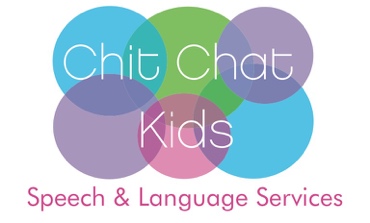 Client Name: ___________________________ Date of Birth:___________________Consent for Assessment:I consent:For an assessment for my child:  yes ❏ no ❏For information to be discussed with school personnel:  yes ❏ no ❏For information to be reviewed from my child’s cumulative file:  yes ❏ no ❏For speech-language reports to be placed in the cumulative file:  yes ❏ no ❏Date: _________	Signature: __________________________________________			Please Print Name: _________________________________________________________________________________________________________Consent for Intervention:I consent to intervention by a Speech-Language Pathologist, or where appropriate, a supervised Speech-Language Pathology Assistant.As part of the intervention process, I consent:For information to be reviewed from the student’s cumulative file:  yes ❏ no ❏For information to be discussed with school personnel: yes ❏ no ❏For speech-language reports to be placed in the cumulative file:  yes ❏ no ❏Date:_________	Signature: __________________________________________			Please Print Name:___________________________________Yearly Renewal:	____________	____________	____________Caregivers will observe and/or participate in the intervention sessions except under extenuating circumstances.   ___________                                                InitialsConsent for Pictures and Video:I _________________ guardian of ____________________, give consent to Sharon Evelyn of Chit Chat Kids, Speech & Language Services to take photographs and videos during the assessment and therapy process.Date:_________	Signature: __________________________________________			Please Print Name:___________________________________Consent for Pictures and Video:I _________________ guardian of ____________________, give consent to Sharon Evelyn of Chit Chat Kids, Speech & Language Services to take photographs and videos during the assessment and therapy process. I consent to the photographs and/or video clips to be shared for the purpose of public and professional education. Date:_________	Signature: __________________________________________			Please Print Name:___________________________________